ที่ มท ๐๘๑๖.๒/ว 2790 						      								  กรมส่งเสริมการปกครองท้องถิ่น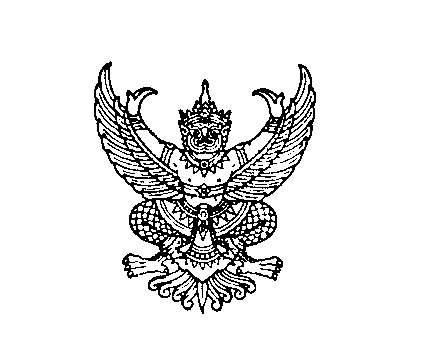 								       													  ถนนนครราชสีมา เขตดุสิต  								       													  กทม. ๑๐๓๐๐					  	      									 9		ตุลาคม  ๒๕๖6เรื่อง 	การบันทึกข้อมูลนักเรียนหรือเด็กเล็กของสถานศึกษาสังกัดองค์กรปกครองส่วนท้องถิ่นในระบบ       	สารสนเทศทางการศึกษาท้องถิ่น ประจำปีการศึกษา ๒๕๖6 (ครั้งที่ ๒)       เรียน  ผู้ว่าราชการจังหวัด ทุกจังหวัดอ้างถึง  หนังสือกรมส่งเสริมการปกครองท้องถิ่น ที่ มท ๐๘๑๖.๒/ว ๑๔๗๙ ลงวันที่ ๔ เมษายน ๒๕๖๖      สิ่งที่ส่งมาด้วย 	แนวทางการปรับปรุงหรือแก้ไขข้อมูลนักเรียนหรือเด็กเล็กในระบบสารสนเทศทางการศึกษาท้องถิ่น (Local Education Center information system : LEC) ประจำปีการศึกษา ๒๕๖๖ (ครั้งที่ ๒)                                                                                      จำนวน ๑ ชุดตามที่ กรมส่งเสริมการปกครองท้องถิ่นได้เปิดระบบสารสนเทศทางการศึกษาท้องถิ่น (Local Education Center information system : LEC) เพื่อให้องค์กรปกครองส่วนท้องถิ่นและสถานศึกษาสังกัดองค์กรปกครองส่วนท้องถิ่น (โรงเรียนและศูนย์พัฒนาเด็กเล็ก) บันทึกข้อมูลนักเรียนหรือเด็กเล็ก                 ของสถานศึกษาสังกัดองค์กรปกครองส่วนท้องถิ่น รวมทั้งข้อมูลจำนวนนักเรียนของสถานศึกษาสังกัดอื่น ประจำปีการศึกษา ๒๕๖๖ (ครั้งที่ ๑) เพื่อใช้เป็นฐานข้อมูลการจัดสรรงบประมาณด้านการศึกษาให้แก่องค์กรปกครองส่วนท้องถิ่น นั้น กรมส่งเสริมการปกครองท้องถิ่นพิจารณาแล้ว เพื่อให้การบริหารจัดการด้านการศึกษา
เป็นไปอย่างมีประสิทธิภาพ ข้อมูลจำนวนนักเรียนถูกต้อง เป็นปัจจุบัน และการพิจารณาจัดสรรงบประมาณด้านการศึกษาเป็นไปอย่างครบถ้วน เพียงพอ จึงกำหนดเปิดระบบสารสนเทศทางการศึกษาท้องถิ่น    
ระหว่างวันที่ ๑๖ ตุลาคม ๒๕๖๖ - ๑๐ พฤศจิกายน ๒๕๖๖ เพื่อให้องค์กรปกครองส่วนท้องถิ่นและสถานศึกษาสังกัดองค์กรปกครองส่วนท้องถิ่นปรับปรุงหรือแก้ไขข้อมูลนักเรียนหรือเด็กเล็กของสถานศึกษา ในการนี้ 
ขอความร่วมมือจังหวัดแจ้งองค์กรปกครองส่วนท้องถิ่น ดำเนินการตามแนวทางการปรับปรุงหรือแก้ไขข้อมูลนักเรียนหรือเด็กเล็กในระบบสารสนเทศทางการศึกษาท้องถิ่น ประจำปีการศึกษา ๒๕๖๖ (ครั้งที่ ๒) 
ให้แล้วเสร็จภายในวันที่ ๑๐ พฤศจิกายน ๒๕๖๖ ดังนี้๑. ให้ปรับปรุงหรือแก้ไขข้อมูลจำนวนนักเรียนของสถานศึกษาสังกัดอื่น รวมทั้งแจ้งสถานศึกษาสังกัดองค์กรปกครองส่วนท้องถิ่น บันทึกข้อมูลจำนวนนักเรียนหรือเด็กเล็กของสถานศึกษา ประจำปีการศึกษา ๒๕๖๖ (ครั้งที่ ๒) และยืนยันข้อมูลจำนวนนักเรียนหรือเด็กเล็กให้แล้วเสร็จภายในกำหนด ๒. กำชับผู้รับผิดชอบในการบันทึกข้อมูลนักเรียนหรือเด็กเล็กในระบบสารสนเทศ              ทางการศึกษาท้องถิ่น บันทึกหรือแก้ไขข้อมูลนักเรียนหรือเด็กเล็ก และตรวจสอบข้อมูลนักเรียนหรือเด็กเล็กก่อนการยืนยันข้อมูลนักเรียนหรือเด็กเล็กในระดับสถานศึกษา โดยให้องค์กรปกครองส่วนท้องถิ่นยืนยันข้อมูลนักเรียนหรือเด็กเล็กในระดับองค์กรปกครองส่วนท้องถิ่น ภายในวันที่ ๙ พฤศจิกายน ๒๕๖๖ 3. ให้องค์กรปกครองส่วนท้องถิ่น สถานศึกษา (โรงเรียนและศูนย์พัฒนาเด็กเล็กสังกัด
องค์กรปกครองส่วนท้องถิ่น) ตรวจสอบนักเรียนหรือเด็กเล็กว่ามีตัวตนอยู่จริงหรือไม่ หากตรวจสอบพบว่ามีนักเรียนหรือเด็กเล็กที่ไม่มีตัวตนในสถานศึกษา แต่ยังมีข้อมูลของนักเรียนหรือเด็กเล็กอยู่ในระบบสารสนเทศ 
ทางการศึกษาท้องถิ่นให้นำข้อมูลนักเรียนหรือเด็กเล็กดังกล่าวออกจากระบบ/๔. ให้จังหวัด ...๔. ให้จังหวัดตรวจสอบการบันทึกข้อมูลและการยืนยันข้อมูลนักเรียนหรือเด็กเล็กขององค์กรปกครองส่วนท้องถิ่นและสถานศึกษาสังกัดองค์กรปกครองส่วนท้องถิ่น ในช่วงเวลาการเปิดระบบ 
และให้จังหวัดยืนยันข้อมูลในภาพรวมระดับจังหวัด ภายในวันที่ ๑๐ พฤศจิกายน ๒๕๖๖ โดยระบบจะปิด     การบันทึกข้อมูลในเวลา 17.00 น. ทั้งนี้ เนื่องจากฐานข้อมูลนักเรียนหรือเด็กเล็ก เป็นข้อมูลสำคัญ             ต่อการพิจารณาสนับสนุนงบประมาณและการจัดการศึกษาท้องถิ่น โดยเฉพาะการพิจารณาจัดสรรเงินอุดหนุนทั่วไป ค่าอาหารเสริม (นม) และอาหารกลางวัน ขอความร่วมมือจังหวัดเน้นย้ำผู้บริหารองค์กรปกครองส่วนท้องถิ่น กำกับดูแลให้เจ้าหน้าที่ตรวจสอบและบันทึกข้อมูลให้ถูกต้องครบถ้วน ก่อนการยืนยันข้อมูลซึ่งกรมส่งเสริม
การปกครองท้องถิ่นจะยึดฐานข้อมูลนี้ในการจัดสรรงบประมาณและจัดส่งให้หน่วยงานที่เกี่ยวข้องกับการจัดสรรงบประมาณด้านการศึกษาขององค์กรปกครองส่วนท้องถิ่นต่อไปรายละเอียดปรากฏตามสิ่งที่ส่งมาด้วยจึงเรียนมาเพื่อโปรดพิจารณา ขอแสดงความนับถือ(นายประยูร รัตนเสนีย์)อธิบดีกรมส่งเสริมการปกครองท้องถิ่นกองส่งเสริมและพัฒนาการจัดการศึกษาท้องถิ่นกลุ่มงานยุทธศาสตร์การพัฒนาการจัดการศึกษาท้องถิ่น  โทร. ๐ ๒๒๔๑ ๙๐๐๐ ต่อ ๕๓๒๕ ไปรษณีย์อิเล็กทรอนิกส์ saraban@dla.go.thผู้ประสานงาน :	คุณสุรชัย ขำมาลัย โทร.๐๘๑ ๔๒๗ ๔๗๐๒                    	คุณดารารัตน์ นาคบำรุง โทร.๐๙๔ ๓๔๑ ๘๑๘๑